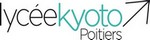 THEMES (cocher le numéro en fonction de l’activité)THEMES (cocher le numéro en fonction de l’activité)THEMES (cocher le numéro en fonction de l’activité)THEMES (cocher le numéro en fonction de l’activité)THEMES (cocher le numéro en fonction de l’activité)THEMES (cocher le numéro en fonction de l’activité)1LES PREPARATIONS DE BASE2LES FONDS3LES SAUCES4LES APPAREILS5LES CUISSONS6LES ENTREMETS7LA PATISSERIE8LES P.A.I.9LES OUTILS ET METHODESRéalisationsConditions de réalisationConditions de réalisationConditions de réalisationDateDescriptif du travailApprofondissement personnelRéalisationsT.A.T.P.EntrepriseDateDescriptif du travailApprofondissement personnel